DA COMPILAREIl pagamento si può effettuare in segreteria o tramite Bonifico BancarioCausale: COACHING COGNITIVO  DI BASE E AVANZATO  Casa Generalizia dei Carmelitani ScalziFacoltà TeresianumIBAN: IT24 T030 6909 6061 0000 0125 243BIC: BCITITMMBanca Intesa S. Paolo, Piazza della Libertà, 13 – 00193 RomaSi  presenti in Segreteria la distinta di versamento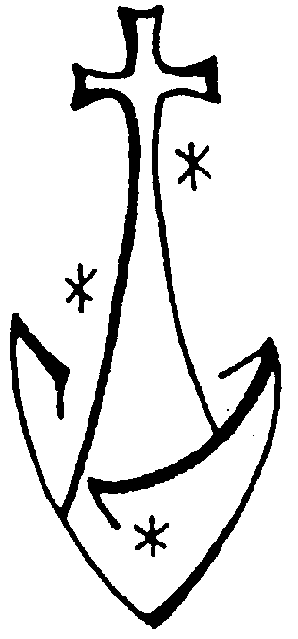 TERESIANUMCOUNSELING SPIRITUALE IN AMBITO CATTOLICODA COMPILAREDA SEGNARE CON UNA  XCognome:Nome:		Luogo di nascita:Data di nascita:Cittadinanza:Stato Civile:Collegio/Istituto:Residenza:Via e Numero:                                                                                       CAP e Città: 	Telefono:Email:COGNOMENOMENormale   500 €COACHING COGNITIVO  DI BASE E AVANZATOStudenti   450 €COACHING COGNITIVO  DI BASE E AVANZATOStudenti del Teresianum 300 €COACHING COGNITIVO  DI BASE E AVANZATOPer coloro che ripetono il corso 300  €COACHING COGNITIVO  DI BASE E AVANZATO